Flying Finn Raket Cup - Jämsän Äijät 50v- kilpailuAikataulu lauantai 4.9.202112.00 Cadet		17.15 Cadet12.15 Micro			17.30 Micro12.30 Raket			17.45 Raket12.45 Cadet		18.00 Cadet13.00 Micro			18.15 Micro13.15 Raket			18.30 Raket13.30 Cadet		18.45 Cadet13.45 Micro			19.00 Micro14.00 Raket			19.15 Raket14.15 Cadet		19.30 Kaikki14.30 Micro			Ajoaika päättyy klo 20.0014.45 Raket15.00 Cadet15.15 Micro15.30 Raket15.45 Cadet16.00 Micro16.15 Raket16.30 Cadet16.45 Micro17.00 Raket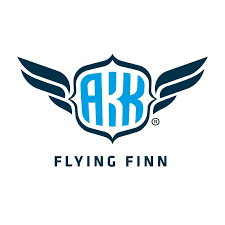 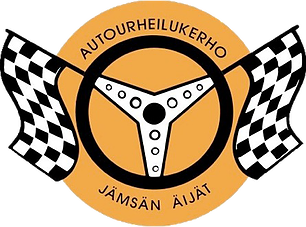 